CLASS NAMESubheading (optional)Weekday, date 00:00 - 00:00 PMLocation (room and floor) 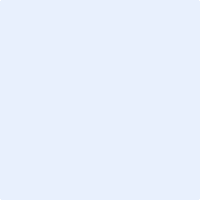 Place information about your program here. This section can include a short description (1 – 2 sentences long), cost, who to contact, and any other important information.

Remember to include a call to action – what do you want people to do? Buy tickets, attend an event, sign up, etc. If applicable, include the URL.